Saft aus Süßkartoffeln, Möhren, Orange und Ingwer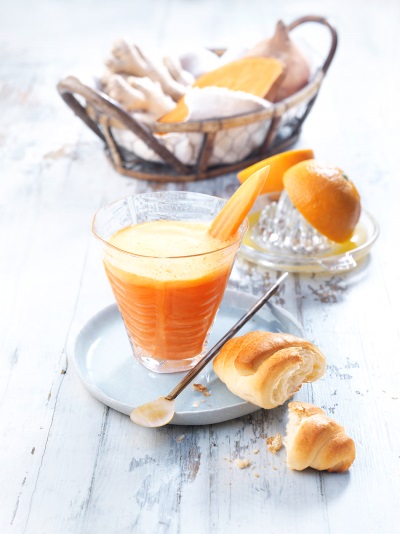 Zutaten für 4 Säfte à 200 ml:600 g Süßkartoffeln600 g Möhren40 g Ingwer2 Orangen2 Limetten1 TL NussölZubereitung: 1. Süßkartoffeln, Möhren und Ingwer schälen. Alles zusammen durch den Entsafter geben. Die Zitrusfrüchte auspressen und mit der Saftmischung sowie dem Öl mixen.Nährwertangaben pro Portion:	Energie: 210 kcal/880kjEiweiß: 4 gFett: 4 gKohlenhydrate: 41 g